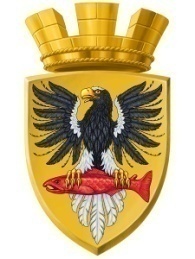                           Р О С С И Й С К А Я   Ф Е Д Е Р А Ц И ЯКАМЧАТСКИЙ КРАЙП О С Т А Н О В Л Е Н И ЕАДМИНИСТРАЦИИ ЕЛИЗОВСКОГО ГОРОДСКОГО ПОСЕЛЕНИЯОт   07.  03.  2018				       №   243  -п              г. Елизово	Руководствуясь п.1.ст.39.20 Земельного кодекса Российской Федерации, ч.5 ст.16 Федерального закона от 29.12.2004 № 189-ФЗ «О введении в действие Жилищного кодекса Российской Федерации», п.2 ст. 3.3   Федерального закона от 25.10.2001 № 137-ФЗ «О введении в действие Земельного кодекса Российской Федерации», ст. 14  Федерального закона от 06.10.2003 № 131-ФЗ «Об общих принципах организации местного самоуправления в Российской Федерации», в соответствии с Постановлением Правительства Российской Федерации от 19.11.2014 № 1221 «Об утверждении Правил присвоения, изменения и аннулирования адресов», Уставом Елизовского городского поселения, принимая во внимание заключение кадастрового инженера о наличии на участке квартиры с кадастровым номером 41:05:0101003:891 двухквартирного жилого дома,  на основании заявления Черешкова А.В. и Черешковой Н.Н.ПОСТАНОВЛЯЮ:Предоставить в общую долевую собственность бесплатно  Черешкову Александру  Валентиновичу и Черешковой Наталье Николаевне  земельный участок с кадастровым номером 41:05:0101003:3539, площадью 1259 кв.м, разрешенное использование – малоэтажная многоквартирная жилая застройка, категория земель – земли населенных пунктов.Присвоить адрес вышеназванному земельному участку: Россия,  Камчатский край, Елизовский муниципальный район, Елизовское городское поселение, Елизово г., Мичурина ул.,25/1.Черешкову А.В. и Черешковой Н.Н.обеспечить государственную регистрацию права собственности на вышеуказанный земельный участок.Управлению архитектуры и градостроительства администрации Елизовского городского поселения направить данное постановление в Федеральную информационную адресную систему для внесения сведений установленных данным постановлением.Управлению делами администрации Елизовского городского поселения  опубликовать (обнародовать)  настоящее постановление в средствах массовой информации и разместить в информационно - телекоммуникационной сети «Интернет» на официальном сайте  администрации Елизовского городского поселения.6. 	Контроль за исполнением настоящего постановления возложить на Руководителя Управления архитектуры и градостроительства администрации Елизовского городского поселения.ВрИО Главы администрации Елизовского городского поселения                                                Д.Б. ЩипицынО предоставлении в общую долевую собственность бесплатно земельного участка с кадастровым номером 41:05:0101003:3539   Черешкову А.В. и Черешковой Н.Н. и о присвоении адреса земельному участку